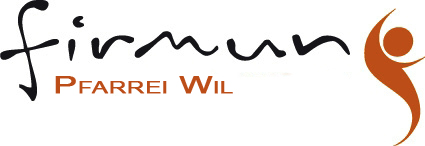 	2022Liebe Firmandin, lieber FirmandWir laden dich herzlich zur Firmvorbereitung ein. Gemeinsam begeben wir uns auf verschiedene Wege, um die Kraft und den Geist Gottes in einem feierlichen Gottesdienst geschenkt zu bekommen.In diesem Heft findest du alle Angaben zu den verschiedenen Firmwegen, die wir in der Pfarrei Wil anbieten. Im Terminplan ist zu beachten: Alle grün markierten Termine finden in den einzelnen Firmweg-Gruppen statt, die blau markierten Termine besuchen jeweils alle Firmweg-Gruppen (die zusammen gefirmt werden) gemeinsam.Wie kann ich mich zum Firmweg anmelden?
Nachdem du alle Informationen zu den verschiedenen Firmwegen gelesen und dich allenfalls mit deinen Freunden abgesprochen hast, meldest du dich an. Die Anmeldung kannst du online ausfüllen. Welcher Firmweg spricht mich an? Welcher geht mir von den Daten und sind evtl. auch Freunde von mir dabei?Kreuze 2 Firmwege an, die du dir für dich vorstellen kannst.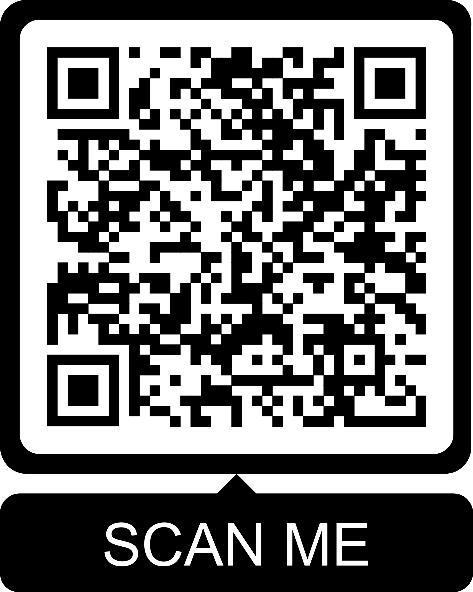 Die Anmeldung kann ab dem 11. Juni 2021 online ausgefüllt werden. 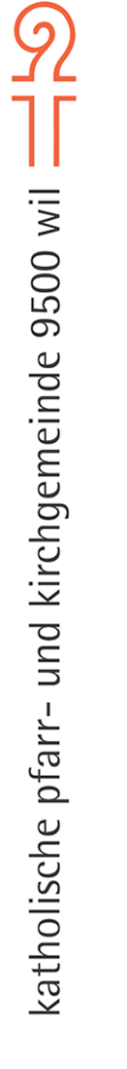 Anmeldeschluss ist am 20. Juni 2021. Sollte die Anmeldefrist nicht eingehalten werden können, bitten wir rechtzeitig um eine Mitteilung.Fragen zu den Firmwegen und zur Firmung beantwortet:
Marlene Wirth
Leiterin Firmung
079 355 19 31 
marlene.wirth@kathwil.chwww.kathwil.ch/firmung
www.my-next-level.ch/wilFirmweg 1 	„Mit der Natur verbunden - Outdoor-Firmweg“(Monika Broger)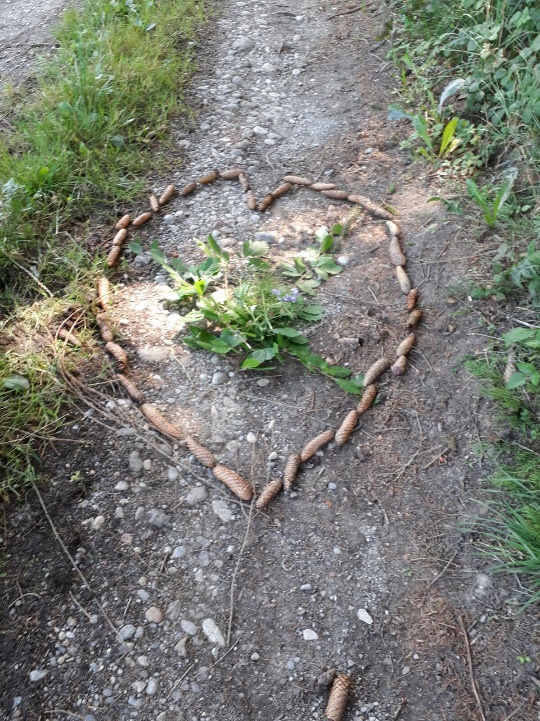 Du bist naturverbunden und möchtest deinen Firmweg rustikal und gestalterisch erleben? Dann bist du hier richtig.Wir werden die Themen rund um die Firmung möglichst in der freien Natur thematisieren. Lass dich darauf ein und entdecke die (Glaubens)Welt neu.Datenplan * für die Teilnahme an der Firmreise ist ein finanzieller Beitrag zu leisten **Soziale Einsätze werden in Absprache mit der Firmwegleitung ausgewählt und geleistet
Alle Termine sind verpflichtend für die Zulassung zur Firmung. Firmweg 2		„Suche, Träume, Wage! – Das Abenteuer Firmung“(Emilia Steiger)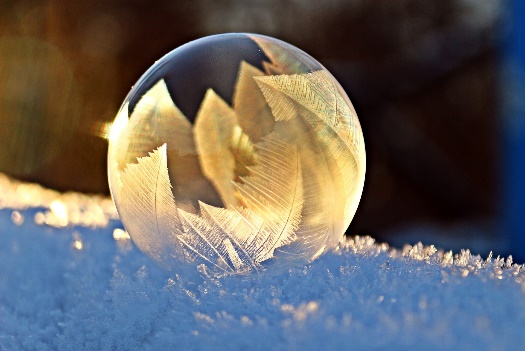 Du lässt dich auf das Abenteuer Firmung ein. Was möchte ich in meinem Leben? Wo erlebe ich Gänsehautmomente? Es erwarten dich auf diesem Firmweg Momente zwischen Himmel und Erde – alles und noch mehr scheint möglich.Datenplan * für die Teilnahme an der Firmreise ist ein finanzieller Beitrag zu leisten **Soziale Einsätze werden in Absprache mit der Firmwegleitung ausgewählt und geleistet
Alle Termine sind verpflichtend für die Zulassung zur Firmung. Firmweg 3		„Runder Tisch“ (Marlene Wirth) 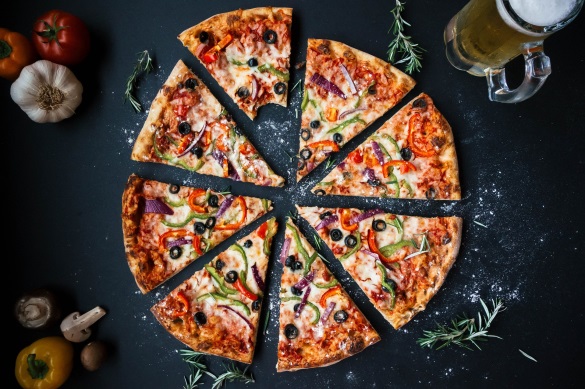 Denkst du gerne und unterhältst dich darüber? Ein Tisch, ein Stuhl ein Thema – mehr brauchen wir nicht dazu. Vielleicht noch eine Pizza.Für 8 Firmanden. Mehrere Gruppen sind möglich.Datenplan* für die Teilnahme an der Firmreise ist ein finanzieller Beitrag zu leisten **Soziale Einsätze werden in Absprache mit der Firmwegleitung ausgewählt und geleistet
Alle Termine sind verpflichtend für die Zulassung zur Firmung. Firmweg 4 	„ Das Leben lernen … den Sprung wagen…"(Carmen Baier)Gemeinsam sind wir unterwegs: Du lernst dich selber besser kennen, lässt dich herausfordern und wagst den Sprung. Getragen von der Gruppe, dem Leben und deinem Glauben. Schiller sagt: Alles, was man über das Leben lernen kann, ist in 3 Worte zu fassen;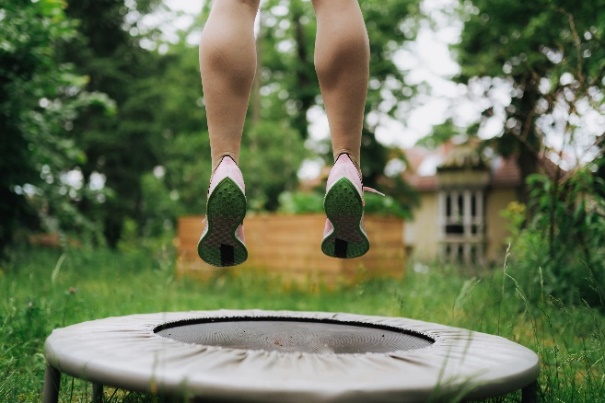 Es geht weiter!Datenplan
* für die Teilnahme an der Firmreise ist ein finanzieller Beitrag zu leisten **Soziale Einsätze werden in Absprache mit der Firmwegleitung ausgewählt und geleistet
Alle Termine sind verpflichtend für die Zulassung zur Firmung. Firmweg 5 	„Gott und die Welt und ICH?!“ (Raphael Troxler) Mit Reise in der Schweiz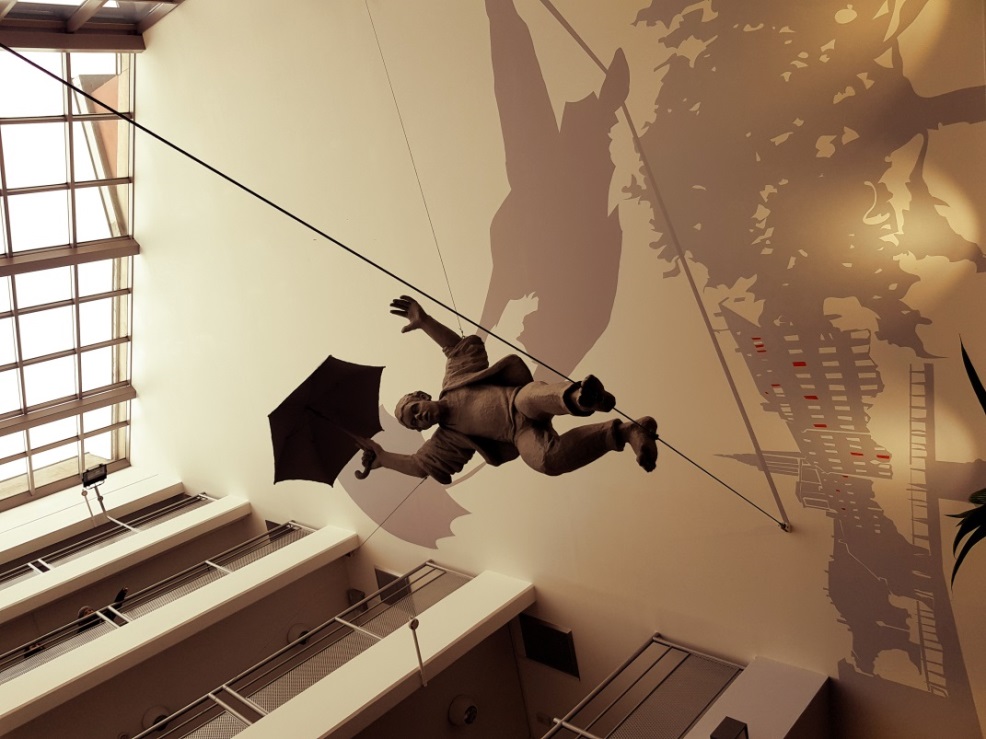 Wir sind gemeinsam unterwegs: du entdeckst dich selber, deine Grenzen und deine Möglichkeiten. Im Leben und im Glauben. Vor allem aber in dieser Welt, in der auch Gott gar nicht so verborgen ist.Dazu lässt du dich auf eine Gruppe ein. Datenplan* für die Teilnahme an der Firmreise ist ein finanzieller Beitrag zu leisten **Soziale Einsätze werden in Absprache mit der Firmwegleitung ausgewählt und geleistet 

Alle Termine sind verpflichtend für die Zulassung zur Firmung.	Firmweg 6		 „Gemeinschaftlich Leben“ (Marlene Wirth)Wir wohnen eine Woche zusammen. Du kannst tagsüber weiterhin in die Schule oder arbeiten gehen. Abends werden wir gemeinsam kochen und uns mit den Themen des Firmweges auseinandersetzen. Was sagt mir der Glaube? 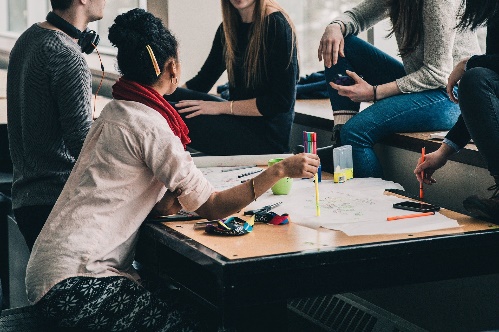 Datenplan* für die Teilnahme an der Firmreise ist ein finanzieller Beitrag zu leisten **Soziale Einsätze werden in Absprache mit der Firmwegleitung ausgewählt und geleistet 

Alle Termine sind verpflichtend für die Zulassung zur Firmung.Damit die Firmwege gelingen: Regeln für die Anlässe und Reisen der Firmvorbereitung in der Pfarrei WilPünktlichkeitDamit wir jeweils pünktlich beginnen können und damit auch pünktlich aufhören können, halten wir uns an die Abmachungen über Beginn, Pausen und Ende der Veranstaltungen. Aktive TeilnahmeWährend der Arbeitszeiten im Firmweg bleibt das Handy in der Tasche. Das Rauchen erfolgt in den Pausen bzw. in Absprache mit dem Firmteam.Die Anweisungen und Regeln vom Firmteam werden eingehalten, ein weitergehendes Regelwerk kann in Absprache mit der ganzen Firmgruppe, besprochen werden.Die Teilnahme an Gebets- und Gottesdienstzeiten sind Teil der Firmvorbereitung.AbsenzenBei einer vorhersehbaren oder kurzfristigen Absenz bzw. Verspätung erwarten wir, dass vor dem Anlass telefonisch Kontakt mit der Firmwegleitung aufgenommen wird, um eine Lösung abzusprechen. Notiere dir die Daten gleich in deiner Agenda und teile die Daten frühzeitig deiner/m Lehrmeister:In, Lehrer:In oder auch Trainer:In mit. Falls du dabei Unterstützung brauchst, helfen wir dir gerne. DrogenDer Konsum und das Mittragen von Drogen, inklusive Cannabis, sind auch bei uns verboten.AlkoholDer Konsum und das Mittragen von Alkohol, ist grundsätzlich verboten. Für Firmreisen gilt eine separate Regelung, die vor der Reise mitgeteilt wird.Konsequenzen:Wer gegen die Regeln in Bezug auf Disziplin, Drogen oder Alkohol verstösst, muss den Anlass, der in der Region Wil stattfindet, sofort verlassen und das Verpasste gemäss Vorgaben des Firmteams nacharbeiten.Wer auf der Firmreise oder im Firmweekend gegen die Regelungen in Bezug auf Alkohol verstösst, wird von der Reise ausgeschlossen und muss, nach vorheriger Information der Eltern, die Rückreise auf eigene Kosten sofort antreten.Versicherung Eine Haftpflicht- und Unfallversicherung sind Voraussetzung für die Teilnahme an der Reise.FinanziellBei finanziellen Engpässen melde dich ungeniert bei uns. Wir finden eine Lösung.Mit der Unterschrift auf der Anmeldung zum Firmkurs bestätige ich, dass ich die Regeln gelesen habe und einhalten werde.Hinweis: bei den Anlässen und auf den Reisen werden Fotos gemacht, die im Rahmen der Firmvorbereitung auch publiziert werden im Pfarreiblatt „IMPULS“ sowie auf den Website’s www.kathwil.ch oder www.my-next-level.ch/wil und in den Tageszeitungen. Wer keine Veröffentlichung von Bildern mit seiner Person möchte, meldet sich beim Firmteam.1. TreffenSonntag, 5. Sept. 2021 16.00-18.00UhrZelt-Weekend*Samstag, 18. Sept.2021 9.00 Uhr bisSonntag, 19. Sept 2021 ca. 18.00 Uhr2. TreffenSonntag, 5. Dez 2021 16.00-18.00 UhrSozial-Einsatz**werden individuell abgemachtFirmspendertreffen Generalvikar Guido ScherrerWorkshop zum FirmgottesdienstMittwoch, 19. Januar 2022 mit Workshopab 19.30 UhrProbe zum FirmgottesdienstMittwoch 16. Februar 202219.00 – 21.30 UhrFirmung	Samstag, 19. Februar 2022, 17.00 UhrKirche St. NikolausGeneralvikar Guido ScherrerNachfirmtreffenIm Herbst 2022
Das Datum wird nach der Firmung mitgeteiltKennenlern-GesprächeSeptember 2021 (individuell)GruppenabendDonnerstag, 18. Nov. 2021, 19.30 UhrGruppenabendMittwoch, 08. Dezember 2021, 19.30 UhrIntensivtage in der Schweiz*Dienstag, 28.Dezember 2021 – Donnerstag, 30. Dezember 2021Gruppenabend Mittwoch, 12. Januar 2021, 19.30 UhrSozial-Einsatz**werden individuell abgemachtFirmspendertreffen Generalvikar Guido ScherrerWorkshop zum FirmgottesdienstMittwoch, 19. Januar 2022 mit Workshopab 19.30 UhrProbe zum FirmgottesdienstMittwoch 16. Februar 202219.00 – 21.30 UhrFirmung	Samstag, 19. Februar 2022, 17.00 UhrKirche St. NikolausGeneralvikar Guido ScherrerNachfirmtreffenIm Herbst 2022
Das Datum wird nach der Firmung mitgeteiltKennenlerngespräche im Herbst 2021werden individuell abgemachtVortreffenMittwoch, 15. September 202119.30 Uhr5 GesprächsrundenTermine werden gemeinsam abgemacht.Sozial-Einsatz**werden individuell abgemachtFirmspendertreffenGeneralvikar Guido ScherrerWorkshop zum FirmgottesdienstMittwoch, 19. Januar 2022 mit Workshopab 19.30 UhrProbe zum FirmgottesdienstMittwoch 16. Februar 202219.00 – 21.30 UhrFirmung	Samstag, 19. Februar 2022, 17.00 UhrKirche St. NikolausGeneralvikar Guido ScherrerNachfirmtreffenIm Herbst 2022Das Datum wird nach der Firmung mitgeteiltKennenlerngespräche im Herbst 2021Oktober / November 2021Vortreffen Mittwoch, 24. November 2021, 19.30 UhrGruppenabendDonnerstag, 10. Februar 2022, 19.30 UhrGruppenabendDonnerstag, 17. März 2022, 19.30 Uhr GruppenabendDonnerstag, 05. Mai 2022, 19.30 UhrIntensivtage in der Schweiz*Freitag, 03. Juni 2022 (Abend's)– Sonntag 06. Juni 2022(bis Mittag)Sozialer Einsatz**Werden individuell abgemachtBesuch bei Bischof MarkusDonnerstag, 9. Juni 202219.30 UhrWorkshop zum FirmgottesdienstDienstag, 24. Mai 2022
19.30 – 22.00 UhrProbe zum FirmgottesdienstDonnerstag, 23. Juni 202219.30 – 21.30 UhrFirmung	Samstag, 25. Juni 2022, 17.00 UhrKirche St. PeterBischof Markus BüchelNachfirmtreffenIm Herbst 2022
Das Datum wird nach der Firmung mitgeteiltKennenlerngespräche im Herbst 2021November 2021Vortreffen 1. Dezember 2021, 19.30 UhrGruppenabendMittwoch, 23. Februar 2022,19.30 - 21.30 UhrGruppenabendMittwoch, 23. März 2022,19.30 - 21.30 UhrIntensivtage in der Schweiz*Samstag, 09. April bisDienstag, 12. April 2022GruppenabendMittwoch, 11. Mai 2022,19.30 - 21.30 UhrSozialer Einsatz**Werden individuell abgemachtWorkshop zum FirmgottesdienstDienstag, 24. Mai 2022
19.30 – 22.00 UhrBesuch bei Bischof MarkusDonnerstag, 9. Juni 202219.30 UhrProbe zum FirmgottesdienstDonnerstag, 23. Juni 202219.30 – 21.30 UhrFirmung	Samstag, 25. Juni 2022, 17.00 UhrKirche St. PeterBischof Markus BüchelNachfirmtreffenIm Herbst 2022
Das Datum wird nach der Firmung mitgeteiltKennenlerngespräche im Herbst 2021werden individuell abgemachtVortreffen:Kennenlernen /miteinander warm werdenDienstag, 1. März 202219.00 Uhr Pfarreiheim WilWG Woche*Montag, 21. März 2022-Samstag 26. März 2022Sozialer Einsatz**Werden individuell abgemachtWorkshop zum FirmgottesdienstDienstag, 24. Mai 2022
19.30 – 22.00 UhrBesuch bei Bischof MarkusDonnerstag, 9. Juni 202219.30 UhrProbe zum FirmgottesdienstDonnerstag, 23. Juni 202219.30 – 21.30 UhrFirmung	Samstag, 25. Juni 2022, 17.00 UhrKirche St. PeterBischof Markus Büchel